 Curriculum Vitae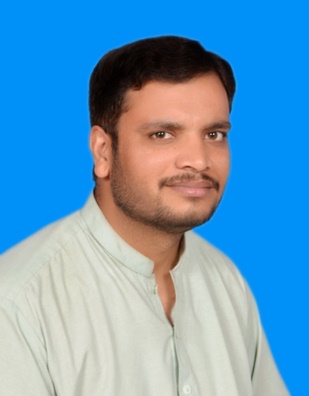 OBJECTIVETo accept challenging position in the world of Animal Sciences, teaching and utilize personal abilities to provide effective and efficient services to achieve intended results.Name			:	Dr. MUHAMMAD MUDASSAR SHAHZADFather’s Name	:	SHAHZAD AHMAD   CNIC. No.		:	37201-3737497-1Postal Address	:          House No. MCB 1/1600 near Muhammadia Ghosia Masjad		Mohalla Faisal Colony Talagang road Chakwal, Pakistan.Phone	#		:	Mob.	+92-334-5934911;       +92-345-5734815E-mail                      	:         drmudassarshahzad@gmail.com; mudassarshahzad.uos@gmail.com  Job: (Assistant Professor IPFP) 12th April 2018:   Department of Zoology, Division of Science and Technology, University of Education, Lahore.(Assistant Professor TTS) 27th September 2018:   Department of Zoology, Division of Science and Technology, University of Education, Lahore.Education: 	Ph.D. Zoology, 2017Department of Zoology, Government College University, Faisalabad, PakistanM.Ed. (Teacher education) 2016Allama Iqbal Open University Islamabad, PakistanM. Phil. Zoology, 2013Department of Zoology, Government College University, Faisalabad, PakistanB.Ed. (Biology and Chemistry) 2013Allama Iqbal Open University Islamabad, PakistanM. Sc. Zoology, 2011Department of Zoology, University of Sargodha, Sargodha, PakistanB.Sc. Zoology, Chemistry, Computer. 2009Government Post Graduate College Chakwal, Pakistan (under University of Punjab)F.Sc. Biology, Chemistry, Physics, 2006Government Post Graduate College Chakwal, Pakistan (under BISE Rawalpindi)Matric Biology, Chemistry, Physics. Math, 2003Govt. High School, Thanil Kamal, Chakwal, Pakistan (under BISE Rawalpindi)Research Interests: My research interests are to improve the apparent nutrient digestibility of plant by-product ingredients through the inclusion of different supplementations.Preparation of cost effective fish feed by optimizing the levels of phytase for environment friendly aquaculture.Research work: MSc thesis title:. Potential effects of abiotic factors on population dynamics of fruit fly (Bactrocera dorsalis) larvae and pupae in citrus and guava fruits in Sargodha region, PakistanMPhil thesis title:. Role of phytase supplementation in improving growth performance and nutrient digestibility of Cirrhinus mrigala fingerlings fed on Soybean meal-based dietPhD thesis title:. Effect of phytase supplementation on nutrient digestibility and growth performance of Catla catla fingerlings fed Moringa by-products based dietsResearch ProjectsDevelopment of economic and eco-friendly feed for the Common carp and Tilapia fingerlings fed on phytase supplemented moringa by-products based diets. (SRPG 0.5 Million)SupervisionDISTINCTIONS3rd position in poster competition on World Fisheries Day (21 November 2016) organized by Department of Zoology, Government College University, Faisalabad.2nd position in Flower Exhibition arranged by Department of Environmental Sciences, Government College University, Faisalabad (29 March, 2012).2nd position in Poster Competition and Presentation in “Green Industry Green Pakistan Video and poster competition” arranged by Ministry of Industries Government of Pakistan. President of Departmental Societies of the Department of Zoology, Wildlife and Fisheries, Government College University, Faisalabad (2011-13).Develop Fish Nutrition Lab at Department of Zoology, DSNT, University of Education Lahore (2018-2019).Boys Hostel Superintendent, Township Campus University of Education Lahore (From October 2018).Won 1st Prof. Dr. Muhammad Afzal Gold-Medal in Fish Nutrition from Applied Zoological Society GCUF PUBLISHED PAPERS Hussain, S.M., M.M. Shahzad, M. Afzal, F. Jabeen, S. Nasir, A. Javid, M.A. Chaudhary, S. Ahmad, M.Z.H. Arsalan, D. Riaz, T.A.A. Khichi, A.W. Ahmad and M. Furqan. 2014. Growth Performance and Nutrient digestibility of Cirrhinus mrigala Fingerlings Fed on Soybean Meal-based Diet Supplemented by Phytase. Int. J. Biosci. 5: 212-221 (Universal IF 0.553).Hussain, S.M., T. Hameed, M. Afzal, F. Jabeen, M.S. Mubarik, M.A. Chaudary, S.Z.H. Shah, S. Ahmad, M.Z.H. Arsalan, D. Riaz, N. Tahir, F. Amber, M.M. Shahzad and T.A.A. Khichi. 2014. Effects of phytase supplementation on mineral digestibility in Cirrhinus mrigala fingerlings fed on sunflower meal-based diets. Int. J. Biosci. 5: 173-181 (ISI IF 0.524).Hussain S.M., N. Ahmad, F. Jabeen, A. Javid, N. Aslam, M. Hussain, S. Ahmad, M.Z.H. Arsalan, D. Riaz and M.M. Shahzad. 2015. Effect of citric acid and Phytase Supplementation on Nutrients Digestibility of Cirrhinus mrigala Fingerlings Fed on Corn Gluten (30%) Meal based Diets. Int. J. Biosci. 6(7): 82-91. (Universal IF 0.459)Hussain, S.M., M.M. Shahzad, M. Afzal, A. Javid, M.S. Mubarik, S. Ahmad, M. Hussain, S.Z.H. Shah, M.Z. Arsalan, R. Manzoor and D. Riaz. 2016. Efficacy of phytase enzyme for increasing mineral digestibility of Cirrhinus mrigala fingerlings fed on soybean meal-based diet. Pak. J. Zool: 47(6): 1807-1816. (IF 0.404).Hussain, S.M., S. Ahmad, M.M. Shahzad, M.Z.H. Arsalan, D. Riaz, N. Ahmad, S. Tabassum and A.W. Ahmad. 2016. Mineral digestibility of Labeo rohita fingerlings fed on cottonseed meal based diets supplemented with citric acid and phytase enzyme. Int. J. Bio-Sci., 8(2):25-35. (Universal IF 0.459).Shahzad, M.M., S. M. Hussain, F. Jabeen, A.I. Hussain, M. Z. H. Arsalan, N. Ahmad, M.M.H. Rehan, D. Riaz. 2016. Carcass composition and hematological study of Catla catla fingerlings fed on phytase supplemented Moringa oleifera leaf meal (MOLM) based diet. J. Biodi. Env. Sci. 9 (1), 57-68.Akram, Z., M. Afzal, S.Z.H. Shah, M. Fatima, K. Akram, S. M. Hussain and M. M. Shahzad. 2016. Role of citric acid and phytase supplementation in improving trace mineral retention in rohu (Labeo rohita) juveniles fed soybean meal based diet. Biologia. 62 (1), 87-93.Asrar, M., S.M. Hussain, S. Tabassum, A.I. Hussain, N. Aslam, M. Arshad, M.M. Shahzad, M. Hussain, M. Z. H. Arsalan and D. Riaz.  2016. Effect of citric acid supplementation on growth parameters of Cirrhinus mrigala fingerlings fed canola meal based test diets. J. Biodi. Env. Sci. 9 (1), 381-389.Arsalan, M.Z., S.M. Hussain, M. Asrar, H. Anwar, M.M. Rehan, M.M. Shahzad, D. Riaz, N. Ahmad and N. Wahab. 2016. Effects of Moringa oleifera leaf meal (MOLM) based diets on carcass composition and Haematology of Labeo rohita fingerlings. J. Bio. & Env. Sci., 9: 214-223.M.M. Shahzad, S.M. Hussain, F. Jabeen, A. I. Hussain, S. Ahmad, A. Ashraf and M. Z. H. Arsalan. 2017. Effect of phytase supplementation on mineral digestibility to Catla catla fingerlings fed Moringa oleifera leaf meal based test diets. Punjab Uni. J. Zoo. 32(1): 065-073.Hussain, S.M., M.M. Shahzad, N. Aslam, A. Javid, A.I. Hussain, M. Hussain, M.Z.H. Arsalan. 2016. Use of phytase at graded levels for improving nutrient digestibility, growth and hematology of Catla catla fingerlings fed MOSM based diet. Indian J. Fisheries. 64(2): 48-57. (IF 0.251)Hussain, M., S.M. Hussain, R. Iqbal, A. Javid, M.M. Shahzad and M.Z.H. Arsalan. 2017. Effect of citric acid acidified Moringa oleifera seed meal based diet on nutrients digestibility and growth performance of Cirrhinus mrigala fingerlings. Int. J. Agric. Biology, 19: 719-725 (IF 0.758).Hussain, S.M., T. Hameed, M. Afzal, A. Javid, N. Aslam, S. Z. H. Shah, M. Hussain, M.Z.H. Arsalan and M. M. Shahzad. 2017. Growth performance and nutrient digestibility of Cirrhinus mrigala fingerlings fed on sunflower meal based diet supplemented with phytase. Pak. J. Zoology, 49(5), 1713-1724 (IF 0.491).Shahzad, M.M., S.M. Hussain, A. Javid and M. Hussain. 2018. Role of phytase supplementation in improving growth parameters and mineral digestibility of Catla catla fingerlings fed moringa by-products based test diet. Turkish J. Fish. Aqua. Sci., 18, 557-566 (IF 0.566)Hussain, S.M., N. Ahmad, A. Javid, M.M. Shahzad, M.Z.H. Arsalan. 2018. Effects of phytase and citric acid supplemented corn gluten (30%) meal based diets on the mineral digestibility of Cirrhinus mrigala fingerlings. Turkish J. Fish. Aqua. Sci., 18, 501-507 (0.566 IF)Shahzad, M.M., I. Mustafa , S.M., Hussain, M. Asrar, S.Z.H. Shah, Furqan, M., M.Z.H. Arsalan and W, Ahmed. 2017. Effects of abiotic factors on population dynamics of fruit fly (Bactrocera dorsalis; hendel) larvae and pupae on citrus and guava fruits in Sargodha Pakistan. Pak. Ent., 39(2), 45-51.Hussain, S.M., Aslam, N., Javid, A., Liaqat, S., Shahzad, M.M., Arsalan M.Z.H. and Khalid, A., 2018. Efficacy of probiotics supplementation on mineral digestibility, haematological parameters and carcass composition of Oreochromis niloticus fingerlings fed canola meal based diets. Pak. J. Zool., 50(5), 1825-1834 (0.547 IF).Hussain, S.M., M.Z.H. Arsalan, A. Javid, A.I. Hussain, N. Aslam, Q. Ali, M. Hussain, M.M. Rehan, M.M. Shahzad, A. Khalid and D. Riaz. 2018.  Effects of varying levels of Moringa oleifera leaf meal (MOLM) based diets on growth performance and nutrient digestibility of Labeo rohita fingerlings. Pak. J. Zool., 50(5), 1815-1823 (0.547 IF).Shahzad, M.M, S.M. Hussain, F. Jabeen, A.I. Hussain, A. Javid, M. Asrar and M.Z.H. Arsalan. 2018. Improvement in mineral digestibility and whole body composition of Catla catla fingerlings fed phytase supplemented MOSM based diet. Pak. J. Zool., 50(5), 1909-1920 (0.547 IF).Hussain, M., S.M. Hussain, R. Iqbal, A. Javid, M.M. Shahzad and M.Z.H Arsalan. 2018. Hematological indices, nutrient digestibility and growth performance of Catla catla fingerlings fed citric acid supplemented Moringa oleifera leaf meal based diet. Pak. J. Zool., 50(6), 2307-2315 (0.547 IF).Hussain, S.M., N. Ahmad, M.M., Shahzad, A. Javid, M. Hussain and M.Z.H. Arsalan. 2018. Efficacy of phytase enzyme and citric acid on growth performance, nutrients and mineral digestibility of Cirrhinus mrigala fingerlings fed guar meal-based diet. Iranian J. Fish. Sci. 1-16. DOI10.22092/ijfs.2018.117462 (IF 0.446).Akram, A.M., H. Kausar, A. Chaudhary, A.M. Khalid, M.M. Shahzad, M.W. Akhtar, M.F. Sabar, N. Sajid, N. Anazi, A. Aleem and Z. Iqbal. 2018. Detection of Exon 12 and 14 mutation in Janus Kinase 2 Gene including a novel mutant in V617F negative polycythemia vera patients from Pakistan. Journal of Cancer. 9(23) 4341-4345. (3.249 IF).Akram, A.M., Akhtar, T., Chaudhary, A., Shahzad, M.M., Khalid, A.M., Sajid, N., Sabar, M.F. and Iqbal, Z. 2018. BCR-ABL Kinase Domain Mutations Exist in Few Imatinib Treated Chronic Myeloid Leukemia (CML) Patients Exhibiting Stable Cytogenetic and Hematologic Responses. 132:5427 doi.org/10.1182/blood-2018-99-111757. (15.132 IF)Ahmad, N., Hussain, S.M., Ali. Q., Asrar, M., Shahzad, M.M., and Arsalan, M.Z.H.  2019. Effects of chromium nanoparticles supplementation on body composition of Cirrhinus mrigala fingerlings fed sunflower meal based diet. Int. J. Biosci. 14: 186-193 (ISI IF 0.524)Furqan, M., Ali, U., Ara, A., Shahzad, M.M., Awan, M.S., Minhas, R.S., Ahmed, K.B., Qamar, Q.Z. and Dar, N.I. 2019. Population Estimation and Habitat Analysis of Indian Grey Mongoose (Herpestes edwardsii) in Mirpur District, Azad Jammu and Kashmir. Pak. J. Zool., 51(2), 549-557. (0.790 IF)Hussain, S.M., Ahmad, N., Azhar, R., Shahzad, M.M., Latif, M., Arsalan, M.Z.H., Umair, M. and Shafqat, H.N. 2019. Efficacy of nano-Cr particles supplemented sunflower meal based diets on growth performance, digestibility and hematology of Catla catla fingerlings. Pak. J. Zool., 51(5), 1943-1952. (0.790 IF)Hussain, S.M., A. Khalid, M.M. Shahzad, A. Rasul, A.M. Akram, N. Ahmad and F. Khalid. (2019). Effect of dietary supplementation of selenium nanoparticles on growth performance and nutrient digestibility of common carp (Cyprinus carpio Linnaeus, 1758) fingerlings fed sunflower meal based diet. Indian J. Fish., 66(3): 53-59. (0.17 IF)Shahzad, M.M., S.M. Hussain, A.M. Akram, A. Javid, M. Hussain, S.Z.H. Shah and A. Chaudhary. 2020. Improvement in nutrient digestibility and growth performance of Catla catla fingerlings using phytase in moringa oleifera leaf meal based diet. Pak. J. Zool., 1(52), 157-168. (0.790 IF)Hussain, S.M., H. Gohar, A. Rasul, M.M. Shahzad, M. Asrar M. Ali, M. Hussain. 2020. Effect of polyphenols supplemented canola meal-based diet on growth performance, nutrient digestibility and antioxidant activity of Cyprinus carpio fingerlings. Indian J. Fisheries. Accepted (IF 0.275).SUBMITTED PAPERS Shahzad, M.M., S. M. Hussain, M. Hussain, A. M. Akram, M. Tariq, Z. Hussain, N. Ahmed, M. Furqan, F. Khalid and T. Rafique. Improvement in Overall Performance of Catla catla Fingerlings Fed Phytase included Low Cost Plant by Products-Based Diet. Submission Number SJBS-D-19-02742. Saudi Journal of Biological Sciences. (2.89 IF)Shahzad, M.M., M. Hussain, S.M. Hussain, R. Iqbal, S.Z.H. Shah, A.M. Akram, N. Ahmad and M.Z. Arsalan. 2019. Improvement in Cirrhinus mrigala fingerlings performance fed acidified Moringa oleifera seed meal based diet.  Under Review Pak. J. Zool., (0.790 IF).Hussain, M., S.M. Hussain, R. Iqbal, S.Z.H. Shah, M.M. Shahzad, Muhammad Zubair ul Hassan Arsalan. 2018. Effect of citric acid acidified Moringa oleifera seed meal based diet on minerals absorption, carcass composition and hematological indices of Cirrhinus mrigala fingerlings. Under Review Sains Malaysiana (0.470 IF).Hussain, M., S.M.  Hussain*, R. Iqbal, N. Aslam, A. Javid, M.M. Shahzad, 2018. Supplementation effect of citric acid to Moringa oleifera seed meal based diets on growth performance, nutrient digestibility and hematology of Labeo rohita fingerlings. Under Review Iranian Journal of Fisheries Sciences.  A-10-1162-5 (IF 0.285).Hussain S.M*., S. Liaqat, S. Ali, Q. Ali, M.M. Shahzad. 2018. Effects of probiotics on growth performance and nutrient digestibility of Oreochromis niloticus fingerlings fed canola meal based diet. Under Review in Canadian Journal of Fisheries and Aquatic Sciences.Hussain, S.M*., M. Bashir and M.M. Shahzad, M.Z.H. Arsalan and M.A. Khalid. 2018. Efficacy of probiotics supplementation on carcass composition and hematological parameters of Cyprinus carpio fingerlings fed corn gluten meal based diets. Under Review in Aquaculture.Hussain, S.M*., H. Gohar, M. Asrar, M.M. Shahzad, A. Rafique, M. Hussain, M.Z.H. Arsalan, N. Ahmad, S. Tabassum and M. Umair. 2018. Effects of polyphenols supplemented canola meal based diet on proximate composition, minerals absorption and hematology of Cyprinus carpio fingerlings. Pakistan J. Agri. Sci., manuscript # 8043 (IF 0.677).Hussain, S.M., N. Ahmad, M. Fakhar-e-Alam, A. Javid, M.M. Shahzad, H.  Azmat. 2018. Effects of Se nanoparticles supplementation on hematological parameters, nutrient digestibility and growth performance of Labeo rohita fingerlings fed sunflower meal based diets. Biological Trace Element Research. (IF 2.361).Shahzad, M.M., Rafique, T., Hussain, S.M., Hussain, Z., Zahoor, M.Y., Hussain, M., Rehman, R.A., Ahmad, N., Liaquat, I. and Bashir S., 2019. Effect of phytase supplemented moringa by-products based diets on the performance of Oreochromis niloticus fingerlings. Journal of Animal and Plant Sciences. Submission Number Fish-19-0034 (IF 0.529)Hussain, M., S.M., Hussain, M.M. Shahzad, Shah, S.Z.H, A. Javid and H. Azmat (2019). Impact of citric acid supplemented Moringa oleifera leaf meal-based diet on nutrient digestibility, growth and hematology of Labeo rohita fingerlings. Submission Number SJBS-S-19-04073. Saudi Journal of Biological Sciences. (2.89 IF)New Courses Developed in University of Education Lahore:Aquaculture Development (ZOOL5156)Fish Nutrition (ZOOL5157)Fish feed and Health (ZOOL5158)Fish Requirements (ZOOL5133)Zoogeography and Paleontology (ZOOL4127)Wildlife (ZOOL3119)Evolution and Systematics (ZOOL3116)Aquaculture and Fisheries (ZOOL5117)TRAINING/SEMINARS/WORKSHOPS:DUTIES/ SERVICES During study periodDUTIES/ SERVICESPROFESSIONAL SKILLSHave skills in operating UV/VIS Spectrophotometer UV 2001In operating Extruder machine for making floating pellets in fish dietsMicro Kjeldahl ApparatusSoxtec HT2 1045 SystemOxygen Bomb CalorimeterMEMBERSHIP IN PROFESSIONAL SOCIETIES:The Zoological Society, GCUFZoological Society of PakistanZoological Society, UAF, PakistanFisheries Society PakistanZoological Society, UVAS, Lahore, PakistanREFERENCES:Dr. Syed Makhdoom HussainAssociate ProfessorDepartment of ZoologyGovernment College University Faisalabad, Faisalabad, Pakistan.Mob # 92-322-5595618, Email: drmakhdoom90@gmail.com Prof. Dr. Muhammad Arshad Professor / Principle Lower Mall CampusUniversity of Education, Lahore, Pakistan.Tel # 92-42-37234319, Mob # 92-307-4133382, Email: marshad63@msn.com/ principallmc@ue.edu.pk Dr. Abdullah Ijaz HussainAssociate Professor 	Department of Chemistry, Government College University, Faisalabad, Pakistan Phone # +92-41-9203171, Mob # 92-300-7631058 Email: ijazabdullah@yahoo.comSr.Student NameTitleUniversityDegree1Sana Bashirmsf1700022Development of Economical and Ecofriendly Feed for Common Carp (Cyprinus carpio) Fingerlings Fed on Phytase Supplemented Moringa By-product Based DietUniversity of Education Township LahoreMS Zoology (2017-19)2Iram Liaquatmsf1700015Effect of Phytase Supplemented Moringa Based Diets on Growth Performance of Tilapia (Oreochromis niloticus) Fingerlings.University of Education Township LahoreMS Zoology (2017-19)3Muammad Tahir RafiqueBSZOOL-F15-M7Development of eco-friendly and low cost feed for Nile Tilapia (Oreochromis niloticus) fingerlings fed on Moringa by-products based dietUniversity of Education Township LahoreBS Zoology (2015-19)4Fatima KhalidBSZOOL-F15-E37Efficacy of Taurine addition on performance of Common Carp (Cyprinus carpio) fingerlings fed on oil seed meal based dietUniversity of Education Township LahoreBS Zoology (2015-19)5Sara MahmoodBSZOOL-F15-E27Role of phytase addition on Liver histopathology of Nile Tilapia (Oreochromis niloticus) fingerlings fed Moringa by product based dietUniversity of Education Township LahoreBS Zoology (2015-19)6Kiran AyubBSZOOL-F15-E08Effects of phytase supplemented Moringa by-product based diet on liver of Common carp (Cyprinus carpio) fingerlingsUniversity of Education Township LahoreBS Zoology(2015-19)7Hafiza Samra AmbreenZP14-25Assessing the growth performance, hematology and body composition of Genetically Improved Farm Tilapia (GIFT) under different culturing systemsUniversity of the Punjab, LahorePhD Zoology(2016-19)7Kalsoom Akhtarmsf1800095Role of probiotics supplementation on the growth performance and nutrient digestibility of Labeo rohita fingerlings fed linseed meal-based dietUniversity of Education Township LahoreMS Zoology (2018-20)8Laraib Tahir msf1800116Effect of probiotics supplemented rapeseed meal-based diet on growth performance, nutrient digestibility and minerals availability in Catla catla fingerlingsUniversity of Education Township Lahore MS Zoology (2018-20)9Zara Abbasbsf1601261 Improvement in fish body composition and blood parameters by the utilization of probiotics in oilseed meal-based diet for Catla catla fingerlingsUniversity of Education Township LahoreBS Zoology(2016-20)10Wirda Buttbsf1601210Efficacy of probiotics supplementation on hematoimmunity and carcass composition of Labeo rohita fingerlings fed oilseeds by-product-based dietUniversity of Education Township LahoreBS Zoology(2016-20) 11Hamna Rashid BSF1601268Effect of probiotics supplemented plant meal based diet on hepatohistology of Labeo rohita fingerlings University of Education Township LahoreBS Zoology(2016-20)Sr. #Trainings/Seminars/WorkshopsYearInstitution/Organization31st Pakistan Congress of Zoology (International)19-21 April 2011Zoological Society of PakistanPromoting trade for Fisheries products in Pakistan: Biological, Technological and marketing considerations12 Jan 2012Department of Zoology, Wildlife and Fisheries, GC University, FaisalabadTraining course “Sustainable Wetlands Management”27th Feb 1st Mar 2012Department of Wildlife and Fisheries, Government College UniversityConference on "Developing strategies to monitor Indus River Pollution in Mianwali region of Pakistan by using fish as a potential bio-indicator”11th July 2012Department of Zoology, Wildlife and Fisheries, GC University, Faisalabad2012 Flower exhibition 29, march 2012Department of Environmental Sciences, GC University, FaisalabadGGreen Industry green Pakistan Poster competition 16, August 2012Government of Pakistan Ministry of IndustriesWorkshop on “Water Pollution and its Mitigation”19th-20th Dec 2012Department of Zoology, Wildlife and Fisheries, GC University, FaisalabadManagement of open water Fisheries in Pakistan, Issues and open Options held at Chashma lake, District Mianwali28, April 2012Department of Fisheries Punjab PakistanNew horizons and recent advances in Chemical and Biological Advances14th Feb 2013Department of Applied Chemistry, GC University, Faisalabad33rd Pakistan congress of Zoology (International)2-4 April 2013Pakistan Museum of Natural History (PSF) and PMAS Agriculture University, RawalpindiOne day conference on International Day on Biological diversity; Water and Biodiversity22 May 2013Department of Zoology, Wildlife and Fisheries, GC University, FaisalabadSeminar on Management of Diabetes Mellitus28th  May 2013Department of Physiology, Government College University, Faisalabad3rd International Conference on “Functional Foods and Nutraceuticals” 4-5th Dec 2013Department of Food Science, Nutrition and Home Economics, GC University, Faisalabad1st  International Conference on Applied Chemical, Biological and Aquatic Sciences18-20 Feb 2014Department of Applied Chemistry & Biochemistry, Department of Bioinformatics and Biotechnology, Department of Zoology, Wildlife & Fisheries, GC University, Faisalabad34th Pakistan Congress of Zoology (International)25-27 Feb 2014Bahauddin Zakariya University, Multan, Pakistan1st National Paleontology Seminar4-5 Dec 2014Department of Zoology, Wildlife & Fisheries, GC University, Faisalabad35th Pakistan Congress of Zoology (International)1-4th Mar 2015Centre of Excellence in Marine Biology, University of Karachi, KarachiSeminar on Biodiversity offsetting for Reservoir Fisheries 2nd April 2015Department of Punjab Fisheries, Chashma Lake, District Mianwali Two days 2nd National Paleontology Seminar3-4 Dec 2015Department of Zoology, GC University, FaisalabadTwo Days International Seminar and Workshop on Fish Farming Practices in Punjab, Pakistan15-16 Dec 2015Department of Zoology, GC University, Faisalabad5th International Fisheries Symposium “Fisheries, Trade and Investment Opportunities”24- 25th Feb 2016Department of Fisheries, Punjab, PakistanInternational Conference on “Major Environmental Constraints to Plants: Assessment and Reclamations” 28-30 Mar 2016Department of Botany, GC University, FaisalabadOne day seminar on “ Climate warning impacts on Fish Biodiversity” 26th April 2016Fish Biodiversity Hatchery, Chashma Lake, District Mianwali, Department of Punjab Fisheries,3rd international conference on Global Environmental changes21-22 march, 2016Department of Environmental Sciences and Engineering, GC University, FaisalabadInternational Seminar on recent trends and techniques to evaluate aquatic toxicity 21 Dec 2016Department of Zoology, GC University, FaisalabadTwo days 3rd National Paleontology Seminar3-4 Dec 2016Department of Zoology, GC University, FaisalabadOne day “International seminar on recent trends and techniques to evaluate aquatic toxicity”21 Dec 2016Department of Zoology, GC University, Faisalabad37th Pakistan Congress of Zoology (International)28th Feb-2nd Mar 2017Department of Zoology, GC University, Faisalabad6th International Fisheries Symposium and Expo “Innovative and Sustainable Aquaculture for Blue Revolution”8- 9th Feb 2017Department of Fisheries & Aquaculture UVAS, Lahore 1st international conference on emerging trends in zoology (1st ICETZ 2017)8-9 Dec 2017Department of Zoology, University of Sargodha, SargodhaArranged Annual dinner 2013 ceremony28 April, 2013Department of Zoology, GC University, FaisalabadArranged Annual dinner 2014 ceremony15 April, 2014Department of Zoology, GC University, FaisalabadArranged Annual dinner 2015 ceremony18 May, 2015Department of Zoology, GC University, FaisalabadNational Seminar on Nano-Material for optoelectronic Applications3 June, 2015Department of Physics, GC University, FaisalabadOrganized World International Fisheries Day21st Nov 2015Department of Zoology, GC University, FaisalabadArranged Annual dinner 2016 ceremony12 May, 2016Department of Zoology, GC University, FaisalabadOrganized World International Fisheries Day 21st Nov 2016Department of Zoology, GC University, FaisalabadMember of arrangement committee International Zoological Congress GUCF 201728th Feb-2nd March 2017 Department of Zoology, GC University, FaisalabadExamination in-charge Department of Zoology DSNTApril 2018 to till nowDepartment of Zoology, DSNT, University of Education Lahore.Member of Implementation of Internal/Self-review on MS program of University of Education LahoreJuly 2018University of Education LahoreBoys Hostel Superintendent5th November 2018 to till nowUniversity of Education LahoreConvener football committee male in Intra Campus sports 201913-16 February 2019Division of Science and Technology University of Education LahoreMember of inter campus sports competition March 2019University of Education LahoreMember of Organizing committee of 2nd International Conference on Quality Assurance in Higher Education23-25 April 2019University of Education LahoreMember of MS Zoology Admission Committee Fall 2018Fall 2019Division of Science and Technology University of Education Lahore